ООО «МАШСТРОЙХОЛДИНГ»ВОРОНЕЖЮр. адрес: 394051, РФ, г. Воронеж, ул. Ю. Янониса, 5-93.                                                            Банковские реквизиты: ИНН 3665122710, КПП 366501001, р/с 40702810613000012419 в ЦЕНТРАЛЬНО-ЧРНОЗЕМНЫЙ БАНК ПАО СБЕРБАНК, к/с 30101810600000000681, БИК 042007681.                                                                                                                              Тел. 8-915-546-01-85, 8-952-956-58-47, (473) 278-62-41 (факс)E-mail: mashstroy23@mail.ru                 http: машстрой-холдинг.рфПрайс-лист транспортеров шнековых ТШ (если товар отсутствует в списке - звоните!)  на 15.01.20  г.Транспортеры шнековые ТШ предназначены для транспортировки зерновых, сыпучих, мелкокусковых, пылевидных материалов под любым углом к горизонту. Применяются ТШ для работы в непрерывном режиме в технологических линиях ЗАВ, КЗС, ХПП. Транспортеры шнековые комплектуются мотор-редукторами, импортными подшипниками и корпусами подшипников, имеют лакокрасочное исполнение. 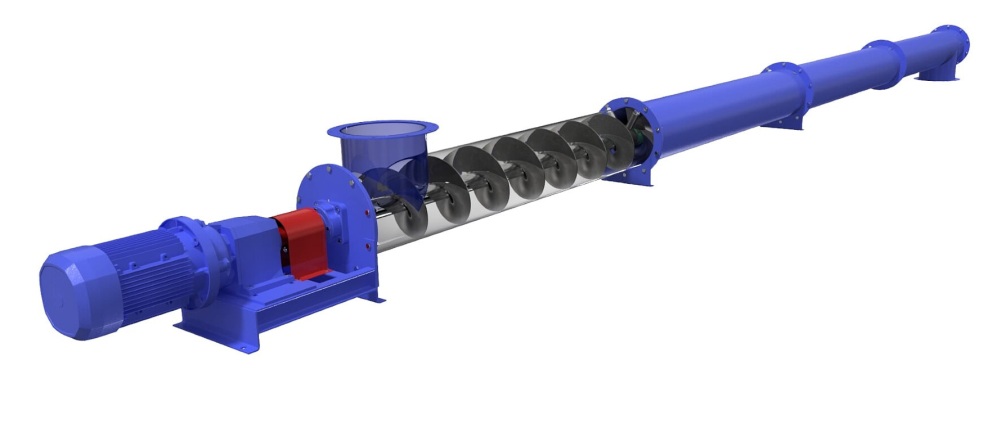 Основные технические характеристики и ценыВнимание!!!Если товар отсутствует в списке – звоните!В данном Прайс-листе представлены лишь некоторые позиции зернотранспортного оборудования. Предлагаем также большой ассортимент комплектующих и запасных частей к транспортерам шнековым ТШ – шнеки, секции, мотор-редуктора, валы, шкивы, звездочки и т.д.Оптовым покупателям – СКИДКИ!!!                                                    Длина, мПодвес, шт25255050100100140140200200Длина, мПодвес, штd шнека=200,dтрубы=219*4d шнека=200,dтрубы=219*4d шнека=200,dтрубы=219*4d шнека=200,dтрубы=219*4d шнека=250, dтрубы=273*6d шнека=250, dтрубы=273*6d шнека=300, dтрубы=325*6d шнека=300, dтрубы=325*6d шнека=350, dтрубы=377*7d шнека=350, dтрубы=377*7Длина, мПодвес, шт200 мм200 мм200 мм200 мм250 мм250 мм300 мм300 мм350 мм350 ммДлина, мПодвес, штМощность,кВт, 375об/минСтоимость, руб. с НДСМощность,кВт , 375об/минСтоимость, руб. с НДСМощность, кВт , 375 об/минСтоимость, руб. с НДСМощность, кВт, 375 об/минСтоимость, руб. с НДСМощность, кВт, 375 об/минСтоимость, руб. с НДС202,2146 5682,2157 6003204 0004217 4007,5258 800312,2156 2402,2168 0004219 0005,5238 1007,5277 200412,2163 4943175 8005,5233 0007,5268 8009,2391 600522,2173 1663186 2007,5268 0007,5283 50011310 000622,2178 5603192 0007,5276 0009,2296 20011320 400732,2190 0924204 4007,5289 00011310 90015362 800832,2195 4864210 2007,5297 00011319 60015373 200943210 7385,5226 6009,2314 00015358 30015391 6001043216 1325,5232 4009,2322 00015367 00018,5434 0001154225 8045,5242 80011335 00015381 70018,5452 4001254251 6587,5270 60011343 00015390 40018,5462 8001365,5261 3307,5281 00011356 00018,5437 10022483 2001465,5270 4449,2290 80015388 00018,5445 80022493 6001575,5280 1169,2301 20015401 00018,5460 50022512 0001677,5285 51011307 00015409 00018,5469 20022522 4001787,5295 18211317 40015422 00022485 9001887,5300 57611323 20018,5462 00022494 6001997,5332 56815357 60018,5475 00022509 3002097,5337 96215363 40018,5483 00022518 000